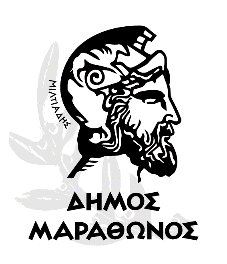 ΕΝΤΥΠΟ ΟΙΚΟΝΟΜΙΚΗΣ ΠΡΟΣΦΟΡΑΣ (συμπληρώνεται από τον υποψήφιο ανάδοχο)Το  συνολικό ποσό της προσφοράς μου συμπεριλαμβανομένου του Φ.Π.Α. είναι:  ………………………………………………………………………………………………………………………………(αναγράφετε συνολικό ποσό συμπεριλαμβανομένων των κρατήσεων  ολογράφως)Δηλώνω υπεύθυνα ότι έλαβα γνώση της με αριθμό 1/2024 Μελέτης του Τμήματος Αγροτικής Παραγωγής & Αλιείας της Δ/νσης Τοπικής Οικονομικής Ανάπτυξης του Δήμου Μαραθώνος καθώς και της με αριθ. πρωτ. ………/……-…….-2024 πρόσκλησης υποβολής προσφοράς, είμαι σύμφωνος με όσα προβλέπονται στα έγγραφα αυτά και καταθέτω την παρούσα προσφορά εσωκλείοντας όλα τα απαραίτητα δικαιολογητικά.Μαραθώνας ….. / ….. / 2024Ο Προσφέρων[Υπογραφή Νόμιμου Εκπροσώπου - Σφραγίδα εφόσον υπάρχει]ΕΛΛΗΝΙΚΗ ΔΗΜΟΚΡΑΤΙΑ ΔΗΜΟΣ ΜΑΡΑΘΩΝΟΣΔΙΕΥΘΥΝΣΗ ΤΟΠΙΚΗΣ ΟΙΚΟΝΟΜΙΚΗΣ ΑΝΑΠΤΥΞΗΣ Τμήμα Αγροτικής Παραγωγής & ΑλιείαςΜαραθώνας 28/02/2024Προμήθεια ζωοτροφών για τη σίτιση αδέσποτων ζώων (σκύλων και γατιών) Ενδεικτικός ΠροϋπολογισμόςΕνδεικτικός ΠροϋπολογισμόςΕνδεικτικός ΠροϋπολογισμόςΕνδεικτικός ΠροϋπολογισμόςΕνδεικτικός ΠροϋπολογισμόςΕνδεικτικός ΠροϋπολογισμόςΟΜΑΔΕΣΠΕΡΙΓΡΑΦΗΜΟΝΑΔΑ ΜΕΤΡΗΣΗΣΠΟΣΟΤΗΤΑ ΓΙΑ ΤΟ ΕΤΟΣ 2024ΤΙΜΗ ΑΝΑ ΚΙΛΟΣΥΝΟΛΟΑΞηρά Τροφή σκύλωνΚΙΛΑΒΞηρά Τροφή για κουτάβιαΚΙΛΑΓΞηρά Τροφή γατώνΚΙΛΑΣυνολική Καθαρή Αξία :Συνολική Καθαρή Αξία :Συνολική Καθαρή Αξία :Συνολική Καθαρή Αξία : Φ.Π.Α. 24%Συνολική Αξία συμπεριλαμβανομένου του Φ.Π.Α.Συνολική Αξία συμπεριλαμβανομένου του Φ.Π.Α.Συνολική Αξία συμπεριλαμβανομένου του Φ.Π.Α.Συνολική Αξία συμπεριλαμβανομένου του Φ.Π.Α.Συνολική Αξία συμπεριλαμβανομένου του Φ.Π.Α.